ПРИЛОЖЕНИЕ: № 1 (8 мая)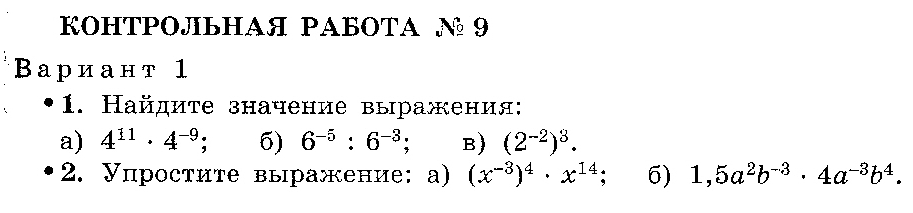 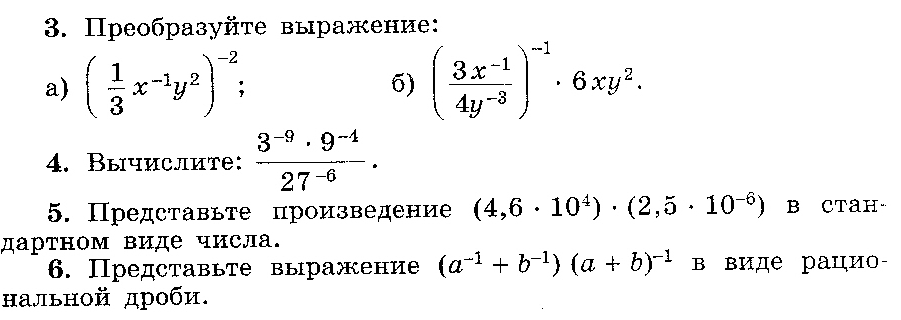 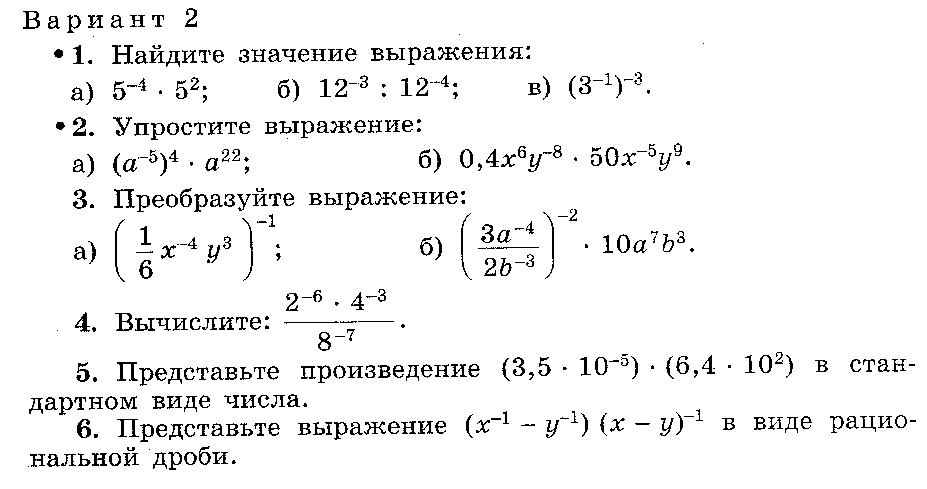 ПРИЛОЖЕНИЕ № 2  (27 мая)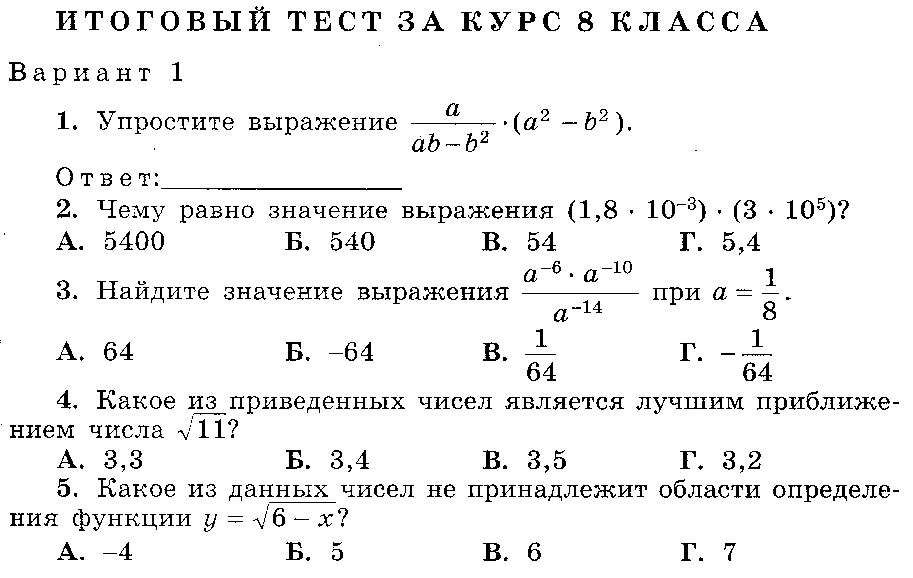 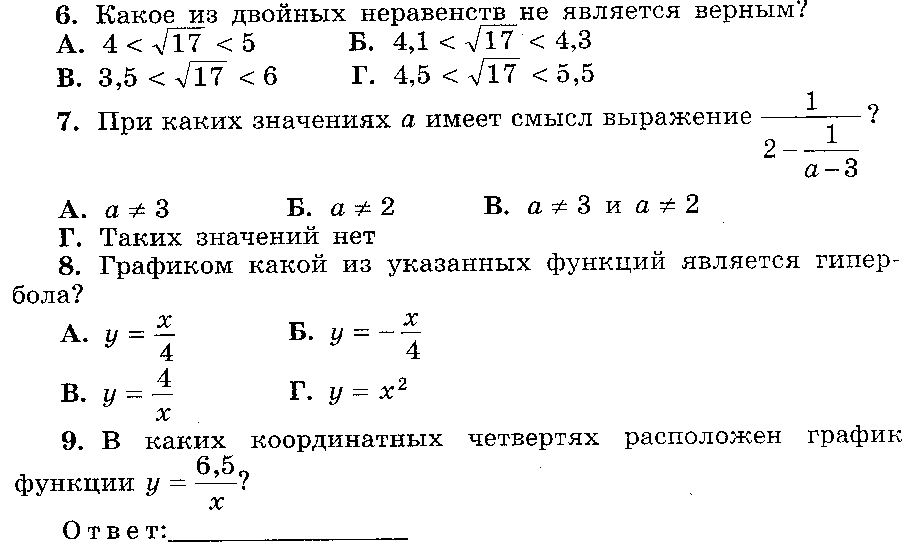 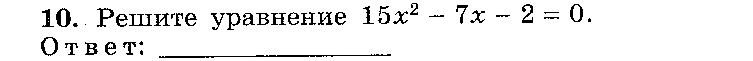 Критерий оценивания:  «5» - 9-10 заданий;  «4» - 7-8 заданий;  «3» - 5-6 заданий;                                              «2» менее 5 заданий Алгебра  8 класс Алгебра  8 класс Алгебра  8 класс Алгебра  8 классДата проведения урока  Тема  урокаРабота в классеДомашнее задание6 маяСтандартный вид числа1019, 1020,1021, 1023П. 35 № 10168 маяКонтрольная работа по теме: «Степень с целым показателем.»Текст контрольной работы смотреть в приложении № 1П. 37-3913 маяАнализ контрольной работы. Сбор статистических данных1029,1028,1031,1032П.40 № 103015 маяГруппировка статистических данных1033, 1034, 1035, 1037П.40 № 103618 маяНаглядное представление об информации1042,1044,1045П. 41 № 104820 маяНаглядное представление об информации1050,1051,1053П. 41 № 105222 маяПовторение: Наглядное представление об информации1054,1056,1059Повторить главу325 маяПовторение по теме «Уравнение.»545а)з), 546а)г), 56857827 маяИтоговая контрольная работа за курс 8 классаТекст контрольной работы смотреть в приложении № 2Повторить главу 1-429 маяАнализ контрольной работы. Повторение по теме «Уравнение.»600а), 609а), 620Повторить главу 1-4